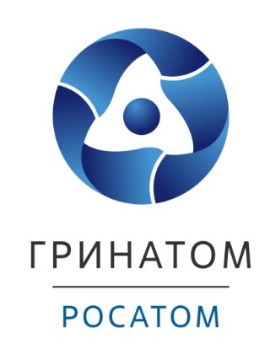 ё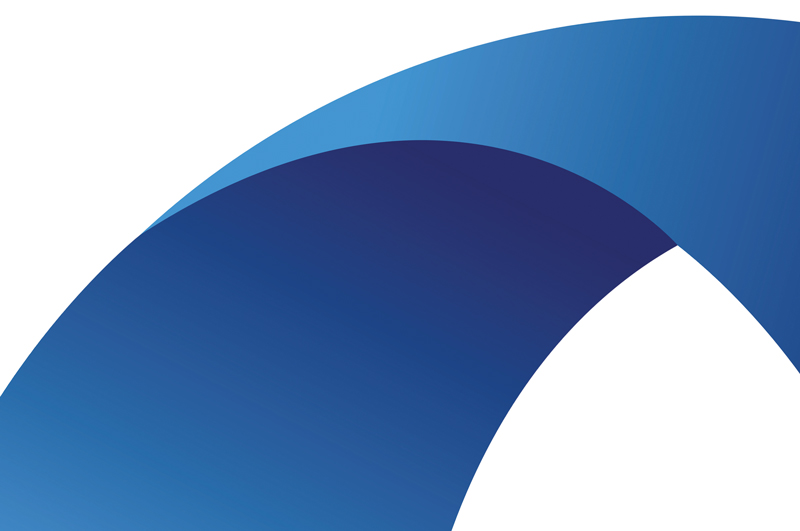 Лист измененийСодержание1.	Состав платформы	42.	Файлы, передаваемые заказчику	53.	Требования к окружению	64.	Развертывание платформы	74.1.	Развертывание модуля Атом.Рита Разработчик	74.1.1.	Docker-compose.yml	74.1.2.	Настройка .env	104.1.3.	Настройка PostgreSQL	104.1.4.	Подготовка файловой структуры.	114.1.5.	Запуск контейнеров	114.1.6.	Настройка авторизации через Active Directory	124.1.7.	Импорт файла справки	124.2.	Развертывание модуля Атом.Рита Администратор	134.2.1.	Docker-compose.yml	134.2.2.	Настройка .env	174.2.3.	Настройка PostgreSQL	184.2.4.	Настройка Rabbitmq	194.2.5.	Запуск контейнеров.	194.2.6.	Настройка авторизации через Active Directory	204.3.	Установка и настройка модулей сервиса РИТА.Голос	214.3.1.	Docker-compose.yml	214.3.1.	Настройка .env	244.3.2.	Запуск контейнеров.	244.4.	Установка и настройка модулей сервиса РИТА.Классификатор	254.4.1.	Docker-compose.yml	254.4.2.	Запуск контейнеров	26Состав платформыПлатформа Атом.РИТА предназначена для разработки и управления программными роботами, позволяющими автоматизировать бизнес-процессы путем воспроизведения действий пользователей в программах, установленных на рабочих станциях. Платформа состоит из пяти модулей (см. рисунок 1):РИТА.Разработчик – модуль, предназначенный для создания, хранения, изменения и отладки программных роботов, реализованный как веб-приложение.РИТА.Администратор – модуль, предназначенный для автоматического запуска и управления роботами, созданными в модуле РИТА.Разработчик, а также мониторинга их состояния и аудита работы, реализованный как веб-приложение.РИТА.Сотрудник – модуль, предназначенный для выполнения программного робота, устанавливаемый на рабочую станцию.РИТА.Классификатор - модуль, предназначенный для автоматического определения классов (признаков, характеристик) текстовых объектов. Модуль возможно обучить для работы с различными текстами и определения выбранных пользователем классов (от 1 до 5).РИТА.Голос – модуль, предназначенный для распознавания речи и ее перевода в текст, а также синтеза речи на основании заданного текста.Рисунок 1. Функциональная структура платформы Атом.РИТАФайлы, передаваемые заказчикуПлатформа Атом.РИТА распространяется в виде набора собранных docker-образов (cерверная часть) и установочных файлов агента (РИТА.Сотрудник). Для передачи заказчику образы экспортированы в архивы. Состав компонентов платформы представлен в таблице ниже.Требования к окружениюЦелевая версия ОС: Linux Astra 1.6Тестирование платформы выполнялось со следующими версиями ПО:[ user ~]$ uname -aLinux 1tgrp-s-grp01.novalocal 3.10.0-1127.el7.x86_64 #1 SMP Tue Mar 31 23:36:51 UTC 2020 x86_64 x86_64 x86_64 GNU/Linux[user ~]$ docker --versionDocker version 20.10.7, build f0df350[user ~]$ docker-compose --versiondocker-compose version 1.29.2, build 5becea4c	Целевая версия СУБД: Postgres Pro Enterprise CertifiedДля корректной работы через HTTPS/WSS требуется наличие PKI инфраструктуры и выпуск TLS/SSL сертификатов для доменов, которые планируется выделить под модули РИТА.Разработчик и РИТА.Администратор.Развертывание платформыВсе примеры развертывания платформы приведены для docker-compose.Развертывание модуля Атом.Рита РазработчикМодуль Атом.Рита Разработчик имеет микросервисную архитектуру. Компоненты модуля распространяются в виде docker образов.В модуле используются следующие образы:*  - образы не входят в передаваемый архив, являются свободно распространяемыми и доступны в docker registry.Для загрузки образа докер образа postgres можно использовать docker pull postgres:11-alpineа для загрузки образа minio:docker pull minio/minio:latestДля импорта образов из переданного архива необходимо выполнить следующую команду:zcat rita_studio.tar.gz | docker loadDocker-compose.ymlПример файла docker-composeНастройка .envДля подключения бэкенда к СУБД необходимо задать переменные POSTGRES_*, и сформировать новые значения для секретов.PG_SECRET - 16 символов, используется для генерации доступов к БД JWT_SECRET - ключ (32 символа) для шифровки/дешифровки авторизационного токена jwt ACCOUNTS_SECRET - ключ (32 символа) для шифровки/дешифровки учетных записей из accounts APP_PARAMS_SECRET - ключ (32 символа) для шифровки/дешифровки параметров приложения из app_parameter (настройки приложения) MINIO_ROOT_USER и MINIO_ROOT_PASSWORD - данные для авторизации в minio (хранение файлов справки) SECRET - указать лицензию (без этого РИТА.Разработчик не запустится)Пример файла .envНастройка PostgreSQLПри использовании отдельного инстанса базы данных, если владелец не имеет прав SUPERUSER, то минимально необходимо предоставить следующие роли и включить расширения в БД:ALTER ROLE rpaback WITH Create roleALTER ROLE rpaback WITH Bypass RLSCREATE EXTENSION pgcrypto;CREATE EXTENSION uuid-ossp;CREATE EXTENSION pg_trgm;Подготовка файловой структуры.В корневой директории проекта (место, где располагаются docker-compose.yml и .env) подготовить файловую структуру:minio/shared/  ga_chrome_web_inspector_v2.x.x.zip # Плагин google-chrome для web-инспектора  rita_worker.exe # Установщик агентаcert/  ssl.conf # подключаемый конфиг nginx для работы по SSL, положить файлы сертификатов рядомПример файла ssl.conf (заменить STUDIO_HOST_SERVERNAME на имя сертификата)Запуск контейнеровВ качестве основы можно использовать приведённый в пункте 4.1.1 docker-compose.yml. Скорректировать пути до docker-образов в соответствии с загруженными архивами.Запустить docker-compose up -d, проверить логи на наличие ошибок. Дождаться выполнения всех миграций* в backend-сервисах Открыть в браузере адрес РИТА.Разработчик и авторизоваться под q_studioadmin - пароль любой. Проверить консоль браузера на наличие ошибок* Пример записи лога, сообщающей о выполнении миграции БД:== 20220328103025-add-RITA_ENV: migrated (14.170s)Настройка авторизации через Active DirectoryНужно перейти в Параметры приложения и указать данные для параметров с префиксом LDAP_*. Пример настроек для gk:LDAP_DN=OU=Rosatom,DC=gk,DC=rosatom,DC=localLDAP_SEARCH_USER_LOGIN=tech_ad_userLDAP_SEARCH_USER_PASS=passLDAP_URL=ldaps://ldaps.gk.rosatom.local:636LDAP_USER_CANONICAL_DOMAIN=gk.rosatom.localЗатем запретить авторизацию без AD, для этого в параметре SKIP_AD_AUTH нужно указать false. Параметр настраивается в «Параметрах приложения» на странице «Администрирование»Импорт файла справкиОткрыть в браузере адрес РИТА.Разработчик и авторизоваться под q_editor - пароль любой. Перейти в раздел «Справка». Загрузить файл справки, выбрав вариант «Импортировать справку из архива».Развертывание модуля Атом.Рита АдминистраторВ модуле используются следующие образы:*  - образы не входят в передаваемый архив, являются свободно распространяемыми и доступны в docker registry.Для загрузки образа докер образа postgres можно использовать docker pull postgres:11-alpineДля загрузки образа miniodocker pull minio/minio:latestДля загрузки образа rabbitmq: docker pull rabbitmq:management-alpineDocker-compose.ymlНастройка .envДля подключения бэка к СУБД необходимо задать переменные POSTGRES_*, и сгенерировать новые значения для секретов:PG_SECRET - 16 символов, используется для генерации доступов к БД JWT_SECRET - ключ (32 символа) для шифровки/дешифровки авторизационного токена jwt ACCOUNTS_SECRET - ключ (32 символа) для шифровки/дешифровки учетных записей из accounts APP_PARAMS_SECRET - ключ (32 символа) для шифровки/дешифровки параметров приложения из app_parameter (настройки приложения) NODE_TLS_REJECT_UNAUTHORIZED - игнорировать самоподписаный сертификат в ldaps/https. MINIO_ROOT_USER и MINIO_ROOT_PASSWORD - данные для авторизации в minio (хранение файлов справки) MOLECULER_NAMESPACE - указывается studio если РИТА.Разработчик либо orchestrator если РИТА.АдминистраторRABBITMQ_* - указать данные для подключения модуля РИТА.Администратор к RabbitMQ BACKEND_BASE_URL - указать url РИТА.Администратор, например: http://ga_backend_orchestrator:3053 INSTANCE_ID - номер инстанса, для каждого ga_timer/ga_file/ga_email нужно указывать номер от 1. Например если есть два ga_timer, то у первого указать INSTANCE_ID=1, а у второго INSTANCE_ID=2. После запуска РИТА.Администратор нужно будет перейти в Параметры приложения (смотри п.3.6 документа «РИТА.Администратор. Руководство администратора») и указать число инстансов:SENSOR_FILE_COUNT – число инстансов ga_fileSENSOR_TIMER_COUNT – число инстансов ga_timerSENSOR_EMAIL_COUNT – число инстансов ga_emailПример файла .envНастройка PostgreSQLПри использовании отдельного инстанса базы данных, если владелец не имеет прав SUPERUSER, то минимально необходимо предоставить следующие роли и включить расширения в БД:ALTER ROLE rpaback WITH Create roleALTER ROLE rpaback WITH Bypass RLSCREATE EXTENSION pgcrypto;CREATE EXTENSION uuid-ossp;CREATE EXTENSION pg_trgm;Настройка RabbitmqПри использовании отдельного инстанса очереди сообщений RabbitMQ, необходимо добавить пользователя на сервере:rabbitmq-plugins enable rabbitmq_managementrabbitmqctl list_usersrabbitmqctl add_user orc <пароль для пользователя оркестратора>rabbitmqctl set_user_tags orc administratorrabbitmqctl set_permissions -p / orc ".*" ".*" ".*"и скорректировать параметры RABBITMQ_*  в файле .env.Запуск контейнеров.В качестве основы можно использовать приведённый в пункте 4.2.1 docker-compose.yml. Запустить docker-compose up -d, проверить логи на наличие ошибок. Дождаться выполнения всех миграций в backend-сервисах Открыть в браузере адрес оркестратора и авторизоваться под q_appadmin - пароль любой. Проверить консоль браузера на наличие ошибок.Настройка авторизации через Active DirectoryНужно перейти в Параметры приложения и указать данные для параметров с префиксом LDAP_*. Пример настроек для gk:LDAP_DN=OU=Rosatom,DC=gk,DC=rosatom,DC=localLDAP_SEARCH_USER_LOGIN=tech_ad_userLDAP_SEARCH_USER_PASS=passLDAP_URL=ldaps://ldaps.gk.rosatom.local:636LDAP_USER_CANONICAL_DOMAIN=gk.rosatom.localзатем запретить авторизацию без AD, для этого в параметре SKIP_AD_AUTH нужно указать falseУстановка и настройка модулей сервиса РИТА.ГолосВ состав сервиса РИТА.Голос входят следующие модули, каждый из которых содержится в отдельном Docker-образе:Для непосредственной установки модулей сервиса РИТА.Голос необходимо последовательно выполнить команды:docker load –-input=./releases/release-2204/greenatom-rita-golos-api-0.0.5.tardocker load –-input=./releases/release-2204/greenatom-rita-golos-worker-0.0.5.tardocker load –-input=./releases/release-2204/greenatom-rita-golos-web-0.0.5.tardocker load –-input=./releases/release-2204/greenatom-rita-golos-cli-0.0.5.tardocker load –-input=./releases/release-2204/greenatom-rita-golos-proxy-0.0.5.tardocker load –-input=./releases/release-2204/greenatom-rita-golos-redis-0.0.5.tardocker load –-input=./releases/release-2204/greenatom-rita-golos-callback-0.0.5.tarDocker-compose.ymlНастройка .envЗапуск контейнеров.Перед запуском модулей сервиса РИТА.Голос необходимо установить в каталог /data/rita.golos/data обученные модели распознавания и синтеза речи. Сами модели находятся в файле rita-golos-models.tgz. Для извлечения моделей из архива необходимо в каталоге /data/rita.golos выполнить команду tar -xf rita-golos-models.tgz –-directory=./data.Для запуска модулей сервиса РИТА.Голос необходимо запустить команду docker-compose -f docker/docker-compose.yml up -d. Убедиться, что модули сервиса успешно запущены и работают корректно можно с помощью команды docker-compose -f docker/docker-compose.yml ps. Для просмотра журнала необходимо выполнить команду docker-compose -f docker/docker-compose.yml logs –-follow.Установка и настройка модулей сервиса РИТА.КлассификаторВ модуле используются следующие образы:Docker-compose.ymlПример docker-compose файла.Запуск контейнеровВ качестве основы можно использовать приведённый в пункте 4.4.1 docker-compose.yml. Скорректировать пути до docker-образов в соответствии с загруженными архивами.Запустить docker-compose up -d, проверить логи на наличие ошибок. Для запуска контейнера без ошибок, рядом с docker-compose.yml необходимо положить передаваемый с архивом файл - train_classifier.csvДатаВерсияКраткое описание измененийФИО01.04.2022v.01Документ созданПоляков А.В.13.04.2022v.02Внесены дополненияМатвеев Е.С.МодульАрхивСодержитСотрудникrita_worker.exeРазработчикrita_razrab.tar.gzga_reteРазработчикrita_razrab.tar.gzga_backend_studioРазработчикrita_razrab.tar.gzga_backend_app_trace_logsРазработчикrita_razrab.tar.gzga_authorizeРазработчикstudio-xxx.tarфайл справкиРазработчикga_chrome_web_inspector_v2.x.x.zipплагин для браузера Google ChromeАдминистраторrita_admin.tar.gzga_frontend_orchestratorАдминистраторrita_admin.tar.gzga_backend_orchestratorАдминистраторrita_admin.tar.gzga_authorizeАдминистраторrita_admin.tar.gzga_file_sensorАдминистраторrita_admin.tar.gzga_timerАдминистраторrita_admin.tar.gzga_backend_app_trace_logsГолосrita-golos-images-22.04.tgzgreenatom-rita-golos-api Голосrita-golos-images-22.04.tgzgreenatom-rita-golos-proxyГолосrita-golos-images-22.04.tgzgreenatom-rita-golos-redisГолосrita-golos-images-22.04.tgzgreenatom-rita-golos-workerГолосrita-golos-images-22.04.tgzgreenatom-rita-golos-callbackГолосrita-golos-images-22.04.tgzgreenatom-rita-golos-cliГолосrita-golos-images-22.04.tgzgreenatom-rita-golos-webГолосrita-golos-models-22.04.tgzфайлы моделейКлассификаторrita_class.tar.gzga_ritaclassifier:v2Классификаторtrain_classifier.csvпример/семпл датасетаИмяОписаниеga_reteФронтенд-приложение РИТА.Разработчик. В качестве базового образа используется nginx:alpine, обрабатывающий SSL-соединения и раздающий статику - бандл приложения.ga_backend_studioБэкенд РИТА.Разработчик. Осуществляет маршрутизацию сообщений между браузером пользователя и агент-хостом, выполняет операции шифрования/дешифрования роботов.ga_backend_app_trace_logsПодробное логирование событий бэкендаga_authorizeСервис авторизации через ADMinio*Хранение файлов справкиБД*Если планируется использовать СУБД в контейнере (не рекомендуется), то можно эмулировать Postgres Pro свободной версией pg 11.version: '3'services:  ga_rete:    image: ga_rete:master    restart: unless-stopped    depends_on:      - ga_backend_studio    volumes:      - ./default-frontend.conf:/etc/nginx/conf.d/default.conf      - ./cert:/etc/nginx/certs      - ./shared:/usr/src/app/files    ports:      - 80:3080      - 443:3443    networks:      - ga_studio  ga_backend_studio:    image: ga_backend_studio:master    restart: unless-stopped    env_file:      - .env    volumes:      - ./minio:/minio    networks:      - ga_studio  ga_backend_app_trace_logs_studio:    image: ga_backend_app_trace_logs:master    restart: unless-stopped    depends_on:      - ga_backend_studio    env_file:      - .env    networks:      - ga_studio  ga_authorize_studio:    image: ga_authorize:master    restart: unless-stopped    env_file:      - .env    networks:      - ga_studio  ga_minio:    restart: unless-stopped    image: minio/minio:latest    env_file:      - .env    volumes:      - ./minio:/data    networks:      - ga_studio    ports:      - 9002:9000    command: server /data  ga_backend_pg:    restart: unless-stopped    image: postgres:11-alpine    env_file:      - .env    networks:      - ga_studio    volumes:      - ./pg-data:/var/lib/postgresql/datanetworks:  ga_studio:POSTGRES_DB=testPOSTGRES_HOST=ga_backend_pgPOSTGRES_CONN_PORT=5432POSTGRES_PASSWORD=change-me-test-passPOSTGRES_USER=test-userPG_SECRET=Abc12345dEfgh678JWT_SECRET=Abc12345dEfgh678Abc12345dEfgh678ACCOUNTS_SECRET=Abc12345dEfgh678Abc12345dEfgh678APP_PARAMS_SECRET=Abc12345dEfgh678Abc12345dEfgh678MINIO_ROOT_USER=minio_userMINIO_ROOT_PASSWORD=minio-user-passwordSECRET=ssl_ciphers 'EECDH+AESGCM:EDH+AESGCM:AES256+EECDH:AES256+EDH';ssl_protocols TLSv1.2 TLSv1.3;ssl_prefer_server_ciphers on;add_header Strict-Transport-Security "max-age=31536000; includeSubdomains; preload";add_header X-Frame-Options SAMEORIGIN;add_header X-XSS-Protection "1; mode=block";add_header X-Content-Type-Options nosniff;add_header Referrer-Policy "no-referrer";ssl_certificate /etc/nginx/certs/STUDIO_HOST_SERVERNAME.crt;ssl_certificate_key /etc/nginx/certs/STUDIO_HOST_SERVERNAME.key;ИмяОписаниеga_file_sensorФайловый сенсор, инициирует запуск роботов по факту событий на файловой системеga_timerИнициирует запуск роботов по cron-расписанию или интервалуga_backend_app_trace_logsПодробное логгирование событий бэкендаga_authorizeСервис авторизации через ADga_backend_orchestratorБэкенд РИТА.Администратор, выполняет распределение заданий на выполнение роботов зарегистрированными агент-хостами.ga_frontend_orchestratorФронтенд-приложение РИТА.Администратор. В качестве базового образа используется nginx:alpine, обрабатывающий SSL-соединения и раздающий статику - бандл приложения.Rabbitmq*Очередь сообщений для обмена данными между РИТА.Администратор и агент-хостамиMinio*Хранение файлов справкиБД*Если планируется использовать СУБД в контейнере (не рекомендуется), то можно эмулировать Postgres Pro свободной версией pg.version: '3'services:  ga_frontend_orchestrator:    image: ga_frontend_orchestrator:master    ports:      - 8081:3081    restart: unless-stopped    depends_on:      - ga_backend_orchestrator    volumes:      - ./default-frontend.conf:/etc/nginx/conf.d/default.conf    networks:      - ga_orchestrator  ga_pg_orchestrator:    restart: unless-stopped    image: postgres:11-alpine    ports:      - 2345:5432    env_file:      - .env    volumes:      - ./ga_pg_data:/var/lib/postgresql/data      - /data/orchestrator/pg:/backup    networks:      - ga_orchestrator  ga_backend_orchestrator:    image: ga_backend_orchestrator:master    restart: unless-stopped    depends_on:      - ga_pg_orchestrator    env_file:      - .env    ports:      - 3053:3053    networks:      - ga_orchestrator  ga_rabbitmq:    image: rabbitmq:3-management-alpine    restart: unless-stopped    ports:      - 5671:5671      - 5672:5672      - 15672:15672    networks:      - ga_orchestrator  ga_minio:    restart: unless-stopped    image: minio/minio:latest    env_file:      - .env    volumes:      - ./minio:/data    networks:      - ga_orchestrator    ports:      - 9003:9000    command: server /data  ga_timer:    image: ga_timer:development    restart: unless-stopped    command: 'python src/main.py'    env_file:      - .env    networks:      - ga_orchestrator    depends_on:      - ga_rabbitmq      - ga_backend_orchestrator  ga_file_sensor:    image: ga_file_sensor:development    restart: unless-stopped    command: 'python src/main.py'    env_file:      - .env    networks:      - ga_orchestrator    depends_on:      - ga_rabbitmq      - ga_backend_orchestrator  ga_backend_app_trace_logs_orchestrator:    image: ga_backend_app_trace_logs:master    restart: unless-stopped    depends_on:      - ga_pg_orchestrator    env_file:      - .env    networks:      - ga_orchestrator  ga_authorize_orchestrator:    image: ga_authorize:master    restart: unless-stopped    depends_on:      - ga_pg_orchestrator    env_file:      - .env    networks:      - ga_orchestratornetworks:  ga_orchestrator:POSTGRES_DB=orchestratorPOSTGRES_HOST=ga_pg_orchestratorPOSTGRES_CONN_PORT=5432POSTGRES_PASSWORD=orchestrator-passPOSTGRES_USER=orchestratorPORT=3053PG_SECRET=Abc12345dEfgh678JWT_SECRET=Cba54321dEfgh876Abc54321dEfgh876DOMAIN_CREDENTIAL_SECRET=Cba54321dEfgh876Abc54321dEfgh876APP_PARAMS_SECRET=Cba54321dEfgh876Abc54321dEfgh876TZ=Europe/MoscowNODE_TLS_REJECT_UNAUTHORIZED=0MOLECULER_NAMESPACE=orchestratorCOMPOSE_IGNORE_ORPHANS=TrueMINIO_ROOT_USER=minio_userMINIO_ROOT_PASSWORD=minio-user-passwordRABBITMQ_HOST=ga_rabbitmqRABBITMQ_PORT=5672RABBITMQ_USER=guestRABBITMQ_PASSWORD=guestBACKEND_BASE_URL=http://ga_backend_orchestrator:3053USER_API=ga_orchestratorPASSWORD_API=1МодульИмя образаОписаниеproxygreenatom-rita-golos-proxyОбратный реверс-прокси, распределяющий входящие HTTP-запросы по другим модулям сервисаapigreenatom-rita-golos-apiВеб-сервер, принимающий и обрабатывающий API запросы по протоколу HTTPredisgreenatom-rita-golos-redisОперативное хранилище, брокер сообщенийworkergreenatom-rita-golos-workerОбработчик заданий, который непосредственно занимается преобразованиями ASR и TTScallbackgreenatom-rita-golos-callbackМикросервис обратного вызова, предназначенный для обработки отложенных результатовcligreenatom-rita-golos-cliИнтерфейс командной строкиwebgreenatom-rita-golos-webВеб-приложение для доступа к API сервиса через протокол HTTPversion: "2.4"services:  redis:    image: greenatom-rita-golos-redis:latest    restart: always  worker:    image: greenatom-rita-golos-worker:latest    restart: always    scale: 1    volumes:      - /data/rita.golos/data/audio:/data/audio      - /data/rita.golos/data/models:/data/models    env_file:      - .env    command: celery -A main worker --concurrency 4 --loglevel=INFO    depends_on:      - redis  api:    image: greenatom-rita-golos-api:latest    restart: always    scale: 1    env_file:      - .env    ports:      - 8000    command: uvicorn --host 0.0.0.0 --port 8000 main:app    labels:      reproxy.enabled: true      reproxy.server: '*'      reproxy.route: '^/api/v1/(.*)'      reproxy.dest: '/$$1'      reproxy.port: 8000    depends_on:      - redis      - worker  proxy:    image: greenatom-rita-golos-proxy:latest    restart: always    ports:      - "8888:8080"    volumes:      - /var/run/docker.sock:/var/run/docker.sock:ro    environment:      - TZ=Europe/Moscow      - LISTEN=0.0.0.0:8080      - MAX_SIZE=64M      - DOCKER_ENABLED=true      - DOCKER_AUTO=false      - DEBUG=true      - HEADER=          X-Frame-Options:SAMEORIGIN,          X-XSS-Protection:1; mode=block;,          Content-Security-Policy:default-src 'self'; style-src 'self' 'unsafe-inline';    depends_on:      - api  web:    image: greenatom-rita-golos-web:latest    restart: always    ports:      - 80:8501    command: streamlit run /opt/app/main.py    environment:      - API_BASE_URL=http://proxy:8080    depends_on:      - proxy  callback:    image: greenatom-rita-golos-callback:latest    restart: always    environment:      - STORAGE_URL=redis://redis:6379/3    ports:      - 8800    command: uvicorn --host 0.0.0.0 --port 8800 main:app    labels:      reproxy.enabled: true      reproxy.server: '*'      reproxy.route: '^/data/(.*)'      reproxy.dest: '/data/$$1'CELERY_NAME=rita-golosCELERY_BROKER_URL=redis://redis:6379/0CELERY_RESULT_BACKEND_URL=redis://redis:6379/1МодульИмя образаОписаниеКлассификаторga_ritaclassifier:v2version: '3.3'services:  predictorr:    restart: always    image: ga_ritaclassifier:v2    privileged: True    volumes:      - ./:/app/services/ml_data      - ./ml_data/ga.ml.services/logs/:/app/logs    ports:        - "80:8000"    environment:      APP_LANDSCAPE_ID: 'TEST'      PATH_TO_CONFIG: ''      PATH_TO_MODELS: '/app/services/ml_data/'      APP_LOG_PATH: '/app/logs/'      APP_LOG_SIZE_MB: '10'      APP_LOG_BACKUP_COUNT: '100'      PREDICT_COUNT: '5'    labels:      - "com.ouroboros.enable=true"    networks:      main:        aliases:          - predictor1networks:  main: